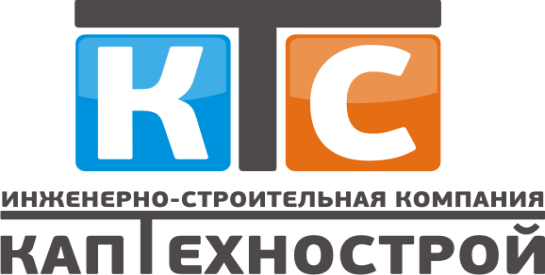 ПРАЙС-ЛИСТ НА КОНСТРУКЦИИ ИЗ АЛЮМИНИЕВОГО ПРФИЛЯ*-1. Доставка по г.Сочи входит в стоимость изделий;    2. Стоимость монтажных работ 500 руб/м.кв.Руководитель отдела продаж конструкций из ПВХ профиля т. 8-962-885-70-00 (Алена) www.ktssochi.ru, kts-sochi@mail.ruСтоимость наших услуг доступна и абсолютно прозрачна для Клиента.Директор      ___________________       Н.В. ЮхневичЮридический/Фактический адрес: г. Сочи, ул. Гагарина д. 82,  ИНН 2317043335/КПП 232001001Юридический/Фактический адрес: г. Сочи, ул. Гагарина д. 82,  ИНН 2317043335/КПП 232001001Юридический/Фактический адрес: г. Сочи, ул. Гагарина д. 82,  ИНН 2317043335/КПП 232001001Р/С 40702810247030016415 Филиал «Южный» ПАО «БАНК УРАЛСИБ» г. Краснодар ,Р/С 40702810247030016415 Филиал «Южный» ПАО «БАНК УРАЛСИБ» г. Краснодар ,Р/С 40702810247030016415 Филиал «Южный» ПАО «БАНК УРАЛСИБ» г. Краснодар ,БИК 040349700, К/С30101810400000000700, тел./факс: 8(8622) 448-06-57Внешний видКомплектацияЦена за изделие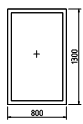 Окно из 3-х камерного ПВХ профиля, заполнение однокамерный стеклопакет.от 1 900 руб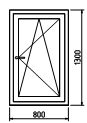 Окно из 3-х камерного ПВХ профиля, заполнение однокамерный стеклопакет.от 3 600 руб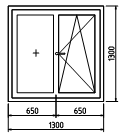 Окно из 3-х камерного ПВХ профиля, заполнение однокамерный стеклопакет.от 4 800 руб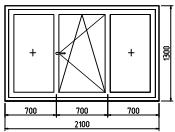 Окно из 3-х камерного ПВХ профиля, заполнение однокамерный стеклопакет.от 6 700 руб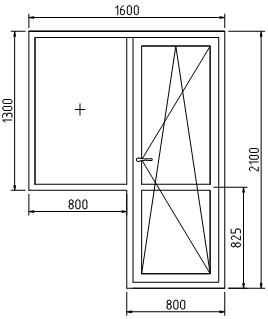 Балконный блок из 3-х камерного ПВХ профиля, заполнение однокамерный стеклопакет.от 7 700 руб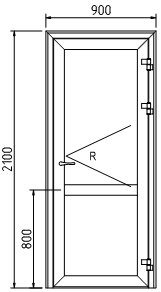 Дверной блок из 3-х камерного ПВХ профиля, заполнение однокамерный стеклопакет.от 9 500 руб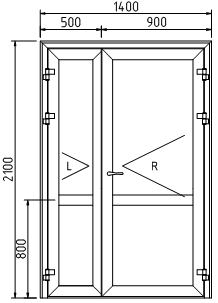 Дверной блок из 3-х камерного ПВХ профиля, заполнение однокамерный стеклопакет.от 18 000 руб